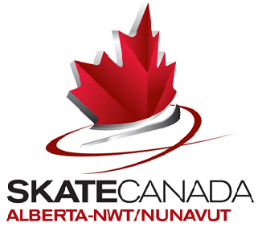 Procedure:  Performance Management of OfficialsJurisdiction:  Officials Coordinating CommitteeObjective:  The Officials Coordinating Committee (OCC) has the responsibility for the recruitment, assignment, performance management and career planning of all officials in the Section.  As such, this procedure outlines various aspects of performance management that will be undertaken by the Committee.  Responsibilities of Officials:Officials assume their respective roles with the understanding that they shall review and accept the following;Undertake their duties in such a way as to treat every athlete, a section athlete or otherwise, objectively, fairly and according to the rules and guidelines as set out by Skate Canada.  Athletes are to be assessed on their own merits, not their club/coach/section affiliation.  There is no expectation or desire for any “favoritism”.  Abide by the Skate Canada Code of Ethics.  Failure to do so may result in their removal from an event and/or a recommendation to not assign the official to future events.Act professionally at all times as they interact with fellow officials, coaches, skaters, Technical Representative, Test Chair and Local Organizing Committee volunteers.  Failure to do so will lead to verbal and/or written feedback on performance and/or removal and/or non-assignment to future events.When in leadership roles (i.e., Technical Representative, Referee, Technical Controller, Board Committee member), provide constructive feedback to the OCC on the performance of officials under his/her control.Shall not use electronic devices while on the officials stand and shall refrain from using social media during an event.  Further, the use of social media shall be done in a way that does not contravene the Code of Ethics or in any way leave a negative impression of our sport, including about athletes, officials, coaches or volunteers, on the reader/viewer.Assessment of Officials:Section officials shall be assessed using the following criteria;Technical skills shall be assessed based on referee reports, exam results and observations made by mentors/leaders at both test days and competitions.  For Judges/Evaluators this will include the application of Grades of Execution, Program Components and deductions against Skate Canada/ISU standards, For Technical Panel members this will include the application of element calls, levels and deductions against Skate Canada/ISU standards,For Data Specialists this will include the application of accounting principles as set out by Skate Canada/ISU standards,For the Chief Data Specialist this will include application of accounting principles and event management as set out by Skate Canada/ISU standards,For the Referee this will include the application of Grades of Execution, Program Components, deductions and event management as set out by Skate Canada/ISU standards,For Technical Representatives this will include the application of rules and event management standards as set out by Skate Canada and/or the Section’s ManualFor Data Input Operators and Video Replay Operators this will include the application of his/her role as set out by Skate Canada and/or the ISUInterpersonal skills/deportment/leadership skills shall be assessed based on information provided in referee reports, exam results and observations made by mentors/leaders at both test days and competitions.  Interpersonal skills/deportment/leadership skills include, but are not limited to;Self-management during the test day/competitionAbility to manage stressActs appropriately in situationsOpen-mindedness to others’ opinionsInteracts well with other officials, athletes, coaches, volunteers and Skate Canada staffDemonstrates understanding of assigned role and the role of others in the officiating processDemonstrates respect for athletes, officials and stakeholdersPerformance Feedback to Officials:Following promotion reviews and/or exam completion, the Committee shall provide either verbal or written feedback to the candidate.  In cases where candidates have been unsuccessful it is preferred that written feedback either be preceded by or followed up with a conversation in order to continue to encourage the officials involvement and to ensure understanding of the feedback.  The most appropriate member of the Committee shall be assigned to follow up with the candidate.Following a specific event and/or incident (positive or negative), the Committee shall provide verbal and/or written feedback to the official.   In cases where the official is to receive constructive feedback related to errors in judging/evaluating/technical calls/event management and/or interpersonal skills/deportment/leadership it is preferred that written feedback either be preceded by or followed up with a conversation in order to ensure understanding of the feedback.  The most appropriate member of the Committee shall be assigned to follow up with the official.Annually the Committee shall provide written feedback to those officials who require constructive feedback in order to improve their performance.  Performance feedback may relate to a specific error/incident or a pattern of errors/incident.  It is preferred that written feedback either be preceded by or follow up with a conversation in order to ensure understanding of the feedback.  The most appropriate member of the Committee shall be assigned to follow up with the official. Due to the potential volume of feedback letters, officials whose performance is deemed to be satisfactory will not be provided with written feedback. In the event that an official’s performance is satisfactory, no formal feedback will be provided.______________________________________________________________________________Definition of Officials:  In the case of the work of the Officials Coordinating Committee, the term “officials” refers to the following group of contributors to the sport of figure skating;Technical RepresentativesRefereesJudgesEvaluatorsTechnical ControllersTechnical SpecialistsAssistant Technical SpecialistsChief Data SpecialistsData SpecialistsData Input OperatorsVideo Replay OperatorsLast Updated:  August 14, 2015Approved by OCC: September 3, 2015 Approved by Board: September 19, 2015 